Конструктивные особенностиПГУ-170 является полномасштабным энергетическим модулем со всеми функциональными системами, обеспечивающими его эффективную эксплуатацию. Компоновка ПГУ-170: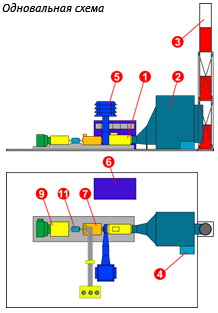 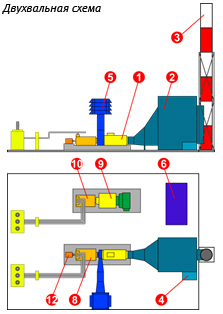 газовая турбина ГТД-110котел-утилизатордымовая трубазона размещения питающих насосов высокого и низкого давлениякомплексное воздухоочистительное устройствоблочный щит управлениягенератор (165 МВт)генератор газовой турбины (110 МВт)паровая турбина (55 МВт)генератор паровой турбины (60 МВт)автоматическая обгонная расцепная муфтакоробка приводов с валоповоротным устройством